Publicado en Híjar (Teruel) el 17/01/2023 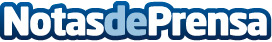 Pienso ecológico para pollos, una alternativa saludable y sostenible para productores y consumidores, según BifeedooDescubre los beneficios del pienso ecológico para pollos: una opción más respetuosa con el medio ambiente, el bienestar animal y que ofrece a los consumidores un producto diferenciado de elevada calidadDatos de contacto:Juan Salvador Muñoz978821602Nota de prensa publicada en: https://www.notasdeprensa.es/pienso-ecologico-para-pollos-una-alternativa Categorias: Nacional Veterinaria Industria Alimentaria Consumo http://www.notasdeprensa.es